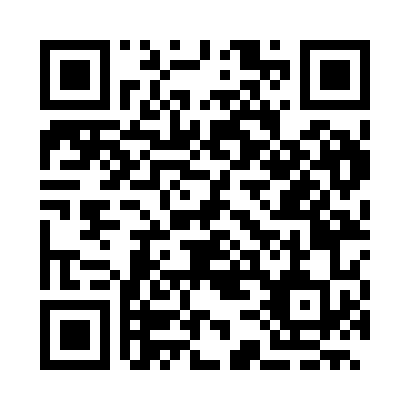 Prayer times for Alino, BulgariaSat 1 Jun 2024 - Sun 30 Jun 2024High Latitude Method: Angle Based RulePrayer Calculation Method: Muslim World LeagueAsar Calculation Method: HanafiPrayer times provided by https://www.salahtimes.comDateDayFajrSunriseDhuhrAsrMaghribIsha1Sat3:435:521:246:398:5710:572Sun3:425:521:256:398:5810:583Mon3:415:511:256:408:5910:594Tue3:405:511:256:408:5911:005Wed3:395:501:256:419:0011:016Thu3:395:501:256:419:0111:037Fri3:385:501:256:429:0111:048Sat3:375:501:266:429:0211:049Sun3:375:491:266:429:0211:0510Mon3:365:491:266:439:0311:0611Tue3:365:491:266:439:0411:0712Wed3:355:491:266:449:0411:0813Thu3:355:491:276:449:0511:0814Fri3:355:491:276:449:0511:0915Sat3:345:491:276:459:0511:1016Sun3:345:491:276:459:0611:1017Mon3:345:491:286:459:0611:1118Tue3:345:491:286:459:0611:1119Wed3:345:491:286:469:0711:1120Thu3:345:491:286:469:0711:1221Fri3:355:501:286:469:0711:1222Sat3:355:501:296:469:0711:1223Sun3:355:501:296:469:0711:1224Mon3:365:511:296:479:0711:1225Tue3:365:511:296:479:0811:1226Wed3:375:511:296:479:0811:1227Thu3:375:521:306:479:0811:1228Fri3:385:521:306:479:0811:1129Sat3:395:521:306:479:0711:1130Sun3:395:531:306:479:0711:11